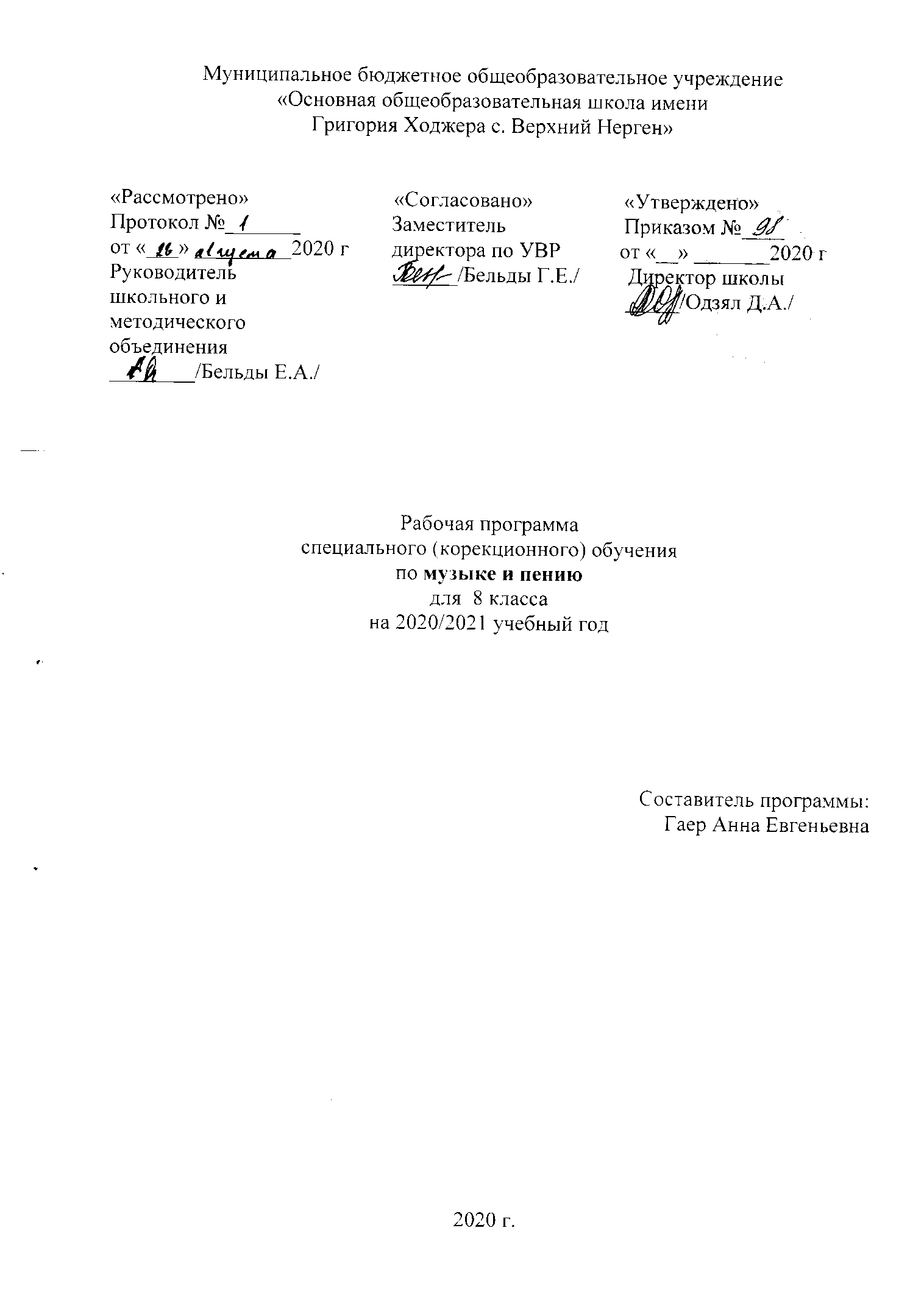 Пояснительная записка          Рабочая программа составлена на основе авторской программы «Музыка и пение» И.В. Евтушенко - «Программы специальных (коррекционных) образовательных учреждений 8 вида 5-9 классы. Москва: Владос,  2012 год, под редакцией В.В. Воронковой. Программа реализует ФКГОС НОО и частично ФКГОС ООО  по предмету «Искусство (музыка)» (приказ Министерства  образования и науки РФ от 05.03.2004г. №1089).  Программа адаптирована для детей с умственной отсталостью.      Музыкально-эстетическая деятельность занимает одно из ведущих мест в ходе формирования художественной культуры детей с отклонениями в развитии. Среди различных форм учебно-воспитательной работы музыка является одним из наиболее привлекательных видов деятельности для умственно отсталого ребенка. Благодаря развитию технических средств музыка стала одним из самых распространенных и доступных видов искусства, сопровождающих человека на протяжении всей его жизни. Музыка формирует вкусы, воспитывает представление о прекрасном, способствует эмоциональному познанию действительности, нормализует многие психические процессы, является эффективным средством преодоления невротических расстройств.           В основной школе на учебный предмет «Музыка и пение» отводится в 8 классе 1 час в неделю, всего 34 часа .  Учебно-методический комплекс           Учебник по музыке для 8 класса «Музыка и пение» И.В. Евтушенко - «Программы специальных (коррекционных) образовательных учреждений 8 вида»,  а также  фонохрестоматии музыкального материала для, 8 классов (5 CD MP3) М.: Просвещение, 2012 год.    Цель программы: формирование музыкальной культуры учащихся, развитие эмоционального, осознанного восприятия музыки с учётом психофизических и интеллектуальных возможностей детей с умственной отсталостью.    Задачи образовательные: - формировать знания о музыке с помощью изучения произведений различных жанров, а также в процессе собственной музыкально-исполнительской деятельности; - формировать музыкально-эстетический словарь; - формировать ориентировку в средствах музыкальной выразительности; - совершенствовать певческие навыки; - развивать чувство ритма, речевую активность, звуковысотный слух, музыкальную память и способность реагировать на музыку, музыкально-исполнительские навыки.  Задачи воспитательные: - помочь самовыражению школьников с ОВЗ через занятия музыкальной деятельностью;  - способствовать преодолению неадекватных форм поведения, снятию эмоционального напряжения; - содействовать приобретению навыков искреннего, глубокого и свободного общения с окружающими, развивать эмоциональную отзывчивость; -активизировать творческие способности.    Задачи коррекционно-развивающие: - корригировать отклонения в интеллектуальном развитии;  - корригировать нарушения звукопроизносительной стороны речи, осуществлять разноуровневый подход к обучению в классе коррекции.    Принципы обучения: -коррекционная направленность обучения; -оптимистическая перспектива образования; -индивидуализация и дифференциация процесса обучения; -комплексное обучение на основе передовых психолого-медико-педагогических технологий.    Межпредметные   связи        В программе рассматриваются разнообразные явления музыкального искусства в их    взаимодействии с художественными образами других искусств – литературы (прозы и поэзии), изобразительного искусства (живописи, скульптуры, архитектуры, графики, книжных иллюстраций и др.), театра (оперы, балета), кино.   Требования к уровню подготовки выпускника   В результате изучения предмета выпускник должен: знать: - средства музыкальной выразительности; - основные жанры музыкальных произведений; - музыкальные инструменты; - музыкальные профессии и специальности; - особенности творчества изученных композиторов; - особенности народного музыкального творчества. уметь: - самостоятельно исполнять несколько песен; - отвечать на вопросы о прослушанных произведениях: - называть произведения, композиторов, авторов текста, если это вокальные произведения; - называть исполнителя — певец, инструмент, оркестр, ансамбль; - определять характер, содержание произведения; - определять ведущие средства выразительности; - давать адекватную оценку качеству исполнения произведения; - подбирать высокохудожественные музыкальные произведения для самостоятельного слушания и исполнения.  Содержание  учебного материала   Отличительные особенности программы: интегрированный подход к изучению тем по слушанию музыки; обновление нотно-музыкального материала для разучивания; использование ИКТ для создания материальной базы урока (дидактического, наглядного материала, создание музыкальной фонотеки); включение в изучаемый материал произведений вологодских  авторов и сведений по музыкальному краеведению. Формы, методы, приёмы обучения Основной формой музыкально-эстетического воспитания являются уроки пения и музыки. В процессе занятий у учащихся вырабатываются необходимые вокально-хоровые навыки, обеспечивающие правильность и выразительность пения. Дети получают первоначальные сведения о творчестве композиторов, различных музыкальных жанрах, учатся воспринимать музыку. Содержание программного материала уроков состоит из музыкальных сочинений для слушания и исполнения, вокальных упражнений. Основу содержания программы составляют произведения отечественной (русской) музыкальной культуры: музыка народная и композиторская; детская, классическая, современная.       Программа по пению и музыке состоит из следующих разделов: «Пение», «Слушание музыки» и «Элементы музыкальной грамоты».    В зависимости от использования различных видов музыкальной и художественной деятельности, наличия темы используются доминантные, комбинированные, тематические и комплексные типы уроков, раздел «Пение» включает произведения для формирования вокально-хоровых навыков и умений учащихся в зависимости от уровня певческого развития по годам обучения. Классика, фольклор, современная (зарубежная и отечественная) песня - основа формирования вокально- хорового репертуара классного хора. В работе с солистами и при инсценировании песен внимание направляется на чистоту интонации, строя, ансамбля. Пение без сопровождения способствует выработке стройности и чистоты интонации, красоты звука, ансамбля, воспитывает привычку к слуховому самоконтролю. Творческое раскрытие образа песни - главная причина совершенствования вокально - технических приёмов исполнения. В формировании устойчивого интереса к хоровому пению играет «концертное» исполнение песен. Обращать внимание на режим исполнения песенного репертуара, связанный с трудностями мутационного периода учащихся.    В разделе «Слушание музыки» важным является создание благоприятных условий для восприятия музыки: атмосфера концертного зала, доверительное общение со сверстниками и учителем.    Раздел «Элементы музыкальной грамоты» содержит элементарный минимум знаний о музыке и музыкальной деятельности. При разучивании хоровых произведений, в процессе слушания музыки учитель в живой и увлекательной форме рассказывает о связях музыкального искусства с жизнью, об элементарных закономерностях музыки, о жанрах музыкального искусства, о непреходящем значении народного творчества, используя яркие примеры звучания музыки разных эпох, стилей, жанров, особенностей творчества различных композиторов.     Примерный музыкальный материал дан в виде списка музыкальных произведений для различных видов музыкальной деятельности. Песенный репертуар выделен в самостоятельный раздел и подразумевает свободный выбор песен учителем.         Пьесы для слушания способны выполнять несколько функций: - дети могут слушать произведение; - беседовать о характере, особенностях формы произведения; - пропевать главную тему инструментального произведения голосом; - выполнять индивидуальные задания творческого характера рисунки на тему произведения, сочинять небольшие сочинения, рассказы о музыке; - исполнять ритмическое сопровождение к ней на музыкальных инструментах; - включать ее звучание в инсценировку сказок, жизненных ситуаций и т. д.  Основные теоретические методические положения по предметув 8 классах.   Продолжение работы над формированием певческих навыков и умений: - совершенствование певческих навыков при пении в смешанном хоре (дыхание, звукообразование, дикция, строй, ансамбль); - эмоционально-осознанное восприятие и воспроизведение разучиваемых произведений; - выразительное «концертное» исполнение разученных произведения; - пение упражнений на совершенствование качеств певческого звука: округленности, легкости, подвижности; - точное интонирование в октавном унисоне, воспроизведение метроритмических, ладовых, интервальных закономерностей;  - достижение дикционной ясности и четкости. Певческие упражнения: - пение на одном звуке, на разные слоги; - пение мажорных и минорных трезвучий и пентахордов, звукорядов на слоги; - пение подпевок с полутоновыми интонациями; - пение с закрытым ртом; - совершенствование певческого дыхания; - упражнения на чистое округленное интонирование; - вокально-хоровые распевания на песнях; - пение без сопровождения. Учебно-тематический план 8 класс (17 часов)ЛитератураН.Н. Доломанова «Музыкальное воспитание детей 9-12 лет», М.: Творческий центр «Сфера», 2003 г. Серия «Современная школа» «Уроки музыки с применением информационных технологий 1-8 классы», М.: «Планета, 2010 г. Департамент образования Вологодской области ГОУ ДПО «Вологодский институт развития образования», ГОУ ВПО «Вологодский государственный педагогический университет  «Православные традиции на европейском Севере России в 18-20 в.в.», Вологда, 2007 г. Г.П. Сергеева, Т.С. Шмагина  «Русская музыка в школе», М.: «Мирос», 1998г. С.И. Пушкина «Мы играем и поем», М.:«Школьная Пресса», 2001 г. Е.А. Смолина  «Современный урок музыки, творческие задания», Я.: «Академия развития», 2006 г. Департамент образования Вологодской области ГОУ ДПО «Вологодский институт развития образования»  Музыка в сельской школе, Вологда, 2008 г. Е.Л. Гуревич  История зарубежной музыки, М.:«Аадемия», 1999 г. Ю.Б. Алиев «Настольная книга школьного учителя-музыканта», М.: «Владос», 2000 г. Т.В. Надолинская, А.В. Лукшина, Н.А. Любимищенко «Музыка 1кл., 2 кл., 3 кл., ТОО «Айкэн», 1998 г. Журнал «Музыка в школе», № 1, №2, №3, №4, №5, №6 – 2001 г.; №1, №2, №3, №4, №5, №6 – 2004 г. Журнал «Искусство в школе», №2, №3 – 2000 г. Электронно-образовательные и интернет ресурсыЭнциклопедия «Классическая музыка», М.: «Новый диск», 2001 г. Энциклопедия популярной музыки Кирилла и Мефодия – 2004 г., 2 CD-диска. Энциклопедия для детей. Музыка. От эпохи Возрождения до 20 века. «Аванта». Художественная энциклопедия зарубежного классического искусства – 2001 г. Шедевры русской живописи, «Кирилл и Мефодий», 1997, 2001 г.г. История искусства, «Кирилл и Мефодий», 2003 г. Энциклопедия школьника. Русские праздники, обряды и обычаи, ООО «Бизнес софт», 2007 г. Видеофильм «Из истории русского костюма», М.: «Кварт». Видеофильм «Народные промыслы», М.: «Кварт». Видеофильмы «Декоративно-прикладное искусство», М.: «Кварт».  №Кол-во часов  Тема полугодия: «Музыкальный образ»   Тема полугодия: «Музыкальный образ»   171-2Песенно-хоровой образ России23-4Образы воспоминаний о подвигах советских людей в годы Великой Отечественной войны25-6Образы войны и мира27-8Драматический образ29Обобщение темы «Музыкальный образ»110-11Лирический образ212Образ борьбы и победы113-14Картины народной жизни215-16Романтический образ217Обобщение темы «Музыкальный образ»1Всего:17